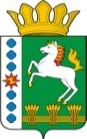 КОНТРОЛЬНО-СЧЕТНЫЙ ОРГАН ШАРЫПОВСКОГО РАЙОНАКрасноярского краяЗаключениена проект Постановления администрации Ивановского сельсовета «О внесении изменений в Постановление администрации Ивановского сельсовета от 29.10.2013 № 85 «Об утверждении муниципальной программы Ивановского  сельсовета «Муниципальное управление» (в ред. от 14.12.2016 № 164, от 17.07.2017 № 79, от 30.11.2017 № 115, от 25.12.2017 № 126, от 12.04.2018 № 48, от 28.11.2018 № 124)29 апреля  2019 год 							        		  № 56Настоящее экспертное заключение подготовлено Контрольно – счетным органом Шарыповского района на основании ст. 157 Бюджетного  кодекса Российской Федерации, ст. 9 Федерального закона от 07.02.2011 № 6-ФЗ «Об общих принципах организации и деятельности контрольно – счетных органов субъектов Российской Федерации и муниципальных образований», ст. 5 Решения Шарыповского районного Совета депутатов от 20.09.2012 № 31/289р «О внесении изменений и дополнений в Решение Шарыповского районного Совета депутатов от 21.06.2012 № 28/272р «О создании Контрольно – счетного органа Шарыповского района» (в ред. от 20.03.2014 № 46/536р, от 25.09.2014 № 51/573р, от 26.02.2015 № 56/671р), Соглашения от 01.01.2015 «О передаче Контрольно-счетному органу Шарыповского района полномочий Контрольно-счетного органа Ивановского  сельсовета по осуществлению внешнего муниципального финансового контроля» и в соответствии со стандартом организации деятельности Контрольно – счетного органа Шарыповского района СОД 2 «Организация, проведение и оформление результатов финансово – экономической экспертизы проектов Решений Шарыповского районного Совета депутатов и нормативно – правовых актов по бюджетно – финансовым вопросам и вопросам использования муниципального имущества и проектов муниципальных программ» утвержденного приказом Контрольно – счетного органа Шарыповского района от 16.12.2013 № 29.          Представленный на экспертизу проект Постановления администрации Ивановского сельсовета «О внесении изменений в Постановление администрации Ивановского сельсовета от 29.10.2013 № 85 «Об утверждении муниципальной программы Ивановского сельсовета «Муниципальное управление» (в ред. от 14.12.2016 № 164, от 17.07.2017 № 79, от 30.11.2017 № 115, от 25.12.2017 № 126, от 12.04.2018 № 48, от 28.11.2018 № 124) направлен в Контрольно – счетный орган Шарыповского района 25 апреля 2019 года, разработчиком данного проекта Постановления является администрация Ивановского сельсовета Шарыповского района. Основанием для разработки муниципальной программы являются:- статья 179 Бюджетного кодекса Российской Федерации;- Постановление администрации Ивановского сельсовета от 25.07.2013 № 65 «Об утверждении Порядка принятия решений о разработке  муниципальных программ Ивановского сельсовета, их формировании и реализации»;- распоряжение администрации Ивановского сельсовета от 31.07.2013  № 10 «Об утверждении перечня муниципальных программ Ивановского  сельсовета» (в ред. от 13.08.2014 № 23).Ответственный исполнитель муниципальной программы администрация Ивановского сельсовета.Соисполнители муниципальной программы отсутствуют.Подпрограммами муниципальной программы являются:«Управление муниципальным имуществом и  земельными ресурсами». «Обеспечение реализации муниципальной программы».Мероприятие проведено 29 апреля  2019 года.В ходе подготовки заключения Контрольно – счетным органом Шарыповского района были проанализированы следующие материалы:- проект Постановления администрации Ивановского сельсовета «О внесении изменений в постановление администрации Ивановского  сельсовета от 29.10.2013 № 85 «Об утверждении муниципальной программы Ивановского сельсовета «Муниципальное управление» (в ред. от 14.12.2016 № 164, от 17.07.2017 № 79, от 30.11.2017 № 115, от 25.12.2017 № 126, от 12.04.2018 № 48, от 28.11.2018 № 124);- паспорт муниципальной программы Ивановского  сельсовета «Муниципальное управление».Рассмотрев представленные материалы к проекту Постановления установлено следующее:В соответствии с проектом Постановления происходит изменение по строке (пункту) «Ресурсное обеспечение муниципальной программы».После внесения изменений строка  будет читаться:Увеличение бюджетных ассигнований по муниципальной программе в сумме 1 151 780,51 руб. (4,67%), в том числе:- за счет средств федерального бюджета в сумме 162 323,30 руб. (20,71%);- за счет средств краевого бюджета в сумме 225 136,00 руб. (182,00%);- за счет средств районного бюджета в сумме 660 500,00 руб. (100,00%);- за счет средств бюджета поселения в сумме 103 821,21 руб. (0,44%).Вносятся изменения в подпрограмму «Управление муниципальным имуществом и земельными ресурсами» по строке «Объемы и источники финансирования в целом и по годам реализации подпрограммы».После внесения изменений строка  будет читаться:Увеличение бюджетных ассигнований по подпрограмме «Управление муниципальным имуществом и земельными ресурсами» за счет средств бюджета поселения в сумме 6 000,00 руб. (8,00%) на проведение независимой оценки рыночной стоимости транспортных средств.Вносятся изменения в подпрограмму «Обеспечение реализации муниципальной программы» по строке «Объемы и источники финансирования в целом и по годам реализации подпрограммы».После внесения изменений строка  будет читаться:Увеличение бюджетных ассигнований по подпрограмме «Обеспечение реализации муниципальной программы» в сумме 949 603,30 руб. (9,42%), в том числе:за счет средств федерального бюджета увеличение в сумме 162 323,30 руб. (64,36%) для осуществления первичного воинского учета на территориях, где отсутствуют военные комиссариаты;за счет средств краевого бюджета увеличение в сумме 64 390,00 руб. на региональные выплаты и выплаты обеспечивающие уровень заработной платы работников бюджетной сферы не ниже размера минимальной заработной платы (минимального размера оплаты труда);за счет средств районного бюджета увеличение в сумме 660 500,00 руб. (100,00%) на приобретение легкового автотранспортного средства;за счет средств бюджета поселения увеличение в сумме 62 390,00 руб. (0,64%), из них: - в сумме 5 000,00 на оплату за услуги почтовой связи;- в сумме 21 514,00 руб. на текущий ремонт системы отопления в здании администрации;- в сумме 25 000,00 руб. на техническое обслуживание автотранспортных средств;- в сумме 2 200,00 руб. на оплату за страховку автотранспортных средств;- в сумме 7 076,00 руб. на приобретение колес;- в сумме 1 600,00 руб. на оплату суточных.При проверке правильности планирования и составления проекта Постановления  нарушений не установлено.На основании выше изложенного Контрольно – счетный орган Шарыповского района предлагает администрации Ивановского сельсовета принять проект Постановления администрации Ивановского сельсовета «О внесении изменений в постановление администрации Ивановского сельсовета от 29.10.2013 № 85 «Об утверждении муниципальной программы Ивановского  сельсовета «Муниципальное управление» (в ред. от 14.12.2016 № 164, от 17.07.2017 № 79, от 30.11.2017 № 115, от 25.12.2017 № 126, от 12.04.2018 № 48, от 28.11.2018 № 124).Аудитор Контрольно – счетного органа						И.В. ШмидтРесурсное обеспечение муниципальной  программыПредыдущая редакция Постановление Предлагаемая редакция программы (проект Постановления)Ресурсное обеспечение муниципальной  программыОбщий объем бюджетных ассигнований на реализацию муниципальной программы  составляет  24 670 384,48 руб., в том числе за счет средств:федерального бюджета  783 925,70 руб. из них: 2014 год – 99 400,00 руб.;2015 год – 93 495,00 руб.;2016 год – 105 690,00 руб.;2017 год – 105 680,00 руб.;2018 год – 127 460,70 руб.;2019 год – 123 600,00 руб.;2020 год – 128 600,00 руб.;2021 год – 0,00 руб.краевого бюджета 123 697,92 руб.,  из них:2014 год – 5 146,00 руб.;2015 год – 10 352,00 руб.;2016 год – 6 695,00 руб.;2017 год – 8 004,00 руб.;2018 год – 75 822,00 руб.;2019 год – 6 400,00 руб.;2020 год – 6 400,00 руб.;2021 год – 6 400,00 руб.районный бюджет  0,00 руб., из них:2014 год – 0,00 руб.;2015 год – 0,00 руб.;2016 год – 0,00 руб.;2017 год – 0,00 руб.;2018 год – 0,00 руб.;2019 год – 0,00 руб.;2020 год – 0,00 руб.;2021 год – 0,00 руб.бюджета поселения 23 762 760,86 руб. из них: 2014 год – 3 021 045,64 руб.;2015 год – 2 932 351,95 руб.;2016 год – 2 533 464,46 руб.;2017 год – 2 686 708,81 руб.;2018 год – 2 705 600,00 руб.;2019 год – 3 289 530,00 руб.2020 год – 3 294 530,00 руб.;2021 год – 3 299 530,00 руб.Общий объем бюджетных ассигнований на реализацию муниципальной программы  составляет  25 822 164,99 руб., в том числе за счет средств:федерального бюджета  946 249,00 руб. из них: 2014 год – 99 400,00 руб.;2015 год – 93 495,00 руб.;2016 год – 105 690,00 руб.;2017 год – 105 680,00 руб.;2018 год – 127 460,70 руб.;2019 год – 137 600,00 руб.;2020 год – 137 600,00 руб.;2021 год – 139 323,30 руб.краевого бюджета 348 833,92 руб.,  из них:2014 год – 5 146,00 руб.;2015 год – 10 352,00 руб.;2016 год – 6 695,00 руб.;2017 год – 8 004,00 руб.;2018 год – 236 568,00 руб.;2019 год – 70 790,00 руб.;2020 год – 6 400,00 руб.;2021 год – 6 400,00 руб.районный бюджет  660 500,00 руб., из них:2014 год – 0,00 руб.;2015 год – 0,00 руб.;2016 год – 0,00 руб.;2017 год – 0,00 руб.;2018 год – 0,00 руб.;2019 год – 660 500,00 руб.;2020 год – 0,00 руб.;2021 год – 0,00 руб.бюджета поселения 23 866 582,07 руб. из них: 2014 год – 3 021 045,64 руб.;2015 год – 2 932 351,95 руб.;2016 год – 2 533 464,46 руб.;2017 год – 2 686 708,81 руб.;2018 год – 2 741 031,21 руб.;2019 год – 3 357 920,00 руб.2020 год – 3 294 530,00 руб.;2021 год – 3 299 530,00 руб.Объемы и источники финансирования подпрограммыПредыдущая редакция Постановление Предлагаемая редакция программы (проект Постановления)Объемы и источники финансирования подпрограммыОбщий объем бюджетных ассигнований на реализацию подпрограммы  составляет  75 000,00 руб., в том числе:за счет средств бюджета поселения  75 000,00 руб. из них: 2019 год – 20 000,00 руб.;2020 год – 25 000,00 руб.;2021 год – 30 000,00 руб.Общий объем бюджетных ассигнований на реализацию подпрограммы  составляет  81 000,00 руб., в том числе:за счет средств бюджета поселения  81 000,00 руб. из них: 2019 год – 26 000,00 руб.;2020 год – 25 000,00 руб.;2021 год – 30 000,00 руб.Объемы и источники финансирования подпрограммыПредыдущая редакция Постановление Предлагаемая редакция программы (проект Постановления)Объемы и источники финансирования подпрограммыОбщий объем бюджетных ассигнований на реализацию подпрограммы  составляет  10 079 990,00 руб., в том числе за счет средств:федерального бюджета  252 200,00 руб. из них:2019 год – 123 600,00 руб.;2020 год – 128 600,00 руб.;2021 год – 0,00 руб.краевого бюджета 19 200,00 руб.,  из них:2019 год – 6 400,00 руб.;2020 год – 6 400,00 руб.;2021 год –  6 400,00 руб.районного бюджета 0,00 руб., из них:2019 год – 0,00 руб.;2020 год - 0,00 руб.;2021 год – 0,00 руб.бюджета поселения  9 808 590,00 руб. из них: 2019 год – 3 269 530,00 руб.;2020 год – 3 269 530,00 руб.;2021 год – 3 269 530,00 руб.Общий объем бюджетных ассигнований на реализацию подпрограммы  составляет  11 029 593,30 руб., в том числе за счет средств:федерального бюджета  414 523,30 руб. из них:2019 год – 137 600,00 руб.;2020 год – 137 600,00 руб.;2021 год –  139 323,30 руб.краевого бюджета 83 590,00 руб.,  из них:2019 год – 70 790,00 руб.;2020 год – 6 400,00 руб.;2021 год –  6 400,00 руб.районного бюджета 660 500,00 руб., из них:2019 год – 660 500,00 руб.;2020 год - 0,00 руб.;2021 год – 0,00 руб.бюджета поселения  9 870 980,00 руб. из них: 2019 год – 3 331 920,00 руб.;2020 год – 3 269 530,00 руб.;2021 год – 3 269 530,00 руб.